Муниципальное автономное общеобразовательное учреждение «Лицей «Звезда»» Кировского района г. СаратоваПрограмма развитияМАОУ «Лицей «Звезда»» Кировского района г. Саратова«Качество. Открытость. Мы работаем на результат»на 2020-2025 годы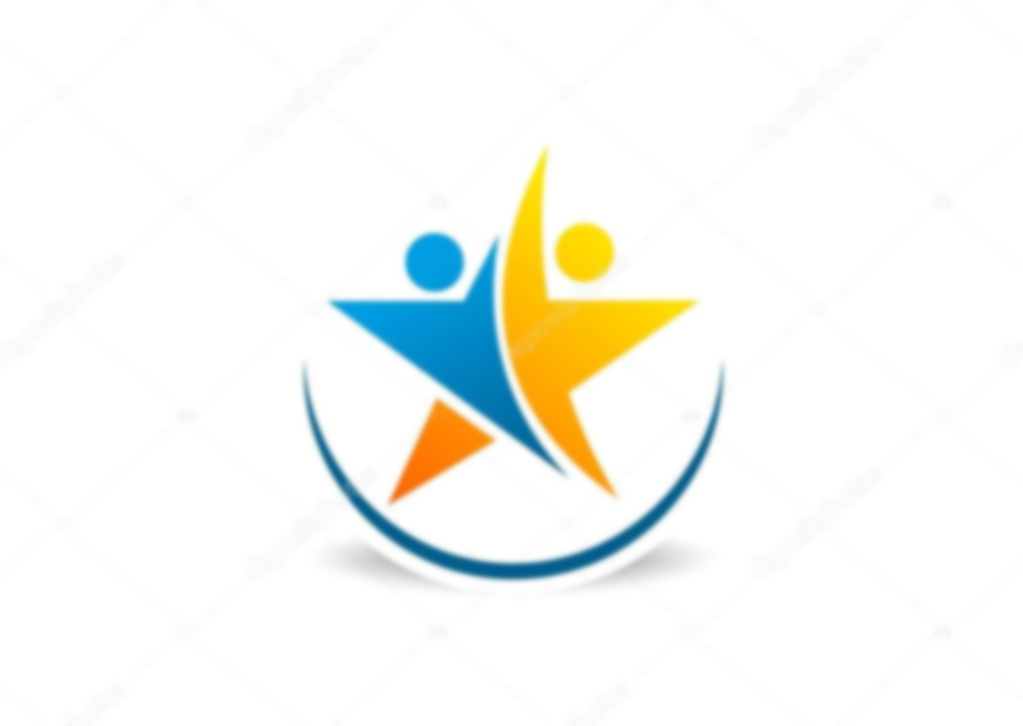 Разработчик программы:Антонов Андрей Николаевич,кандидат на замещениевакантной должности директораМАОУ «Лицей «Звезда»» Кировского района г. СаратоваЗаверяю_________ (Антонов А.Н.)Саратов 2020СОДЕРЖАНИЕПояснительная запискаПрограмма развития МАОУ «Лицей «Звезда» Кировского района г. Саратова «Качество. Открытость. Мы работаем на результат» до 2025 года» управленческий документ, предусматривающий реализацию ряда мер и создание необходимых условий в образовательной организации для достижения целей стратегического планирования государственной политики в сфере образования, основанными на принципах проектного управления. Программа развития разработана на основе проектного управления, что закреплено в Постановлении Правительства Российской Федерации от 12.10.2017 г. N 1242 (с изменениями от 17.07.2019) «О разработке, внедрении и оценке эффективности отдельных государственных программ Российской Федерации», что предусматривает возможность достижения целевых показателей при поддержке внутренних, а также привлеченных ресурсов. Данная программа основание интеграции для образовательных организаций в сетевые сообщества (объединения «ассоциации», кластеры) системы образования согласно приоритетам развития образования.Статья 28 Федерального закона «Об образовании в Российской Федерации» относит к компетенции ОО разработку и утверждение по согласованию учредителем программы развития образовательной организации. Программа развития один из обязательных локальных актов, наличие которого в образовательной организации закреплено законом.Программа развития определяет стратегические направления развития образовательной организации на среднесрочную перспективу: ценностно-смысловые, целевые, значимые и эффективные приоритеты развития. Программа как проект перспективного развития образовательной организации предназначена для:- обеспечения достижения целевых показателей Государственной программой РФ «Развитие образования» на период 2018 - 2025 гг. (утвержденной постановлением Правительства РФ Федерация от 26 декабря 2017 года 1642) и стратегических целей Национального проекта «Образования» в деятельности ОО;- обеспечить качественную реализацию выполнение государственного задания и всестороннее удовлетворение образовательных потребностей субъектов образовательных отношений;- консолидировать усилия всех заинтересованных в образовательных отношениях участников и социального окружения ОО для достижения целей Программы.Научно-методические основы разработки Программы.- Концепция о правах ребенка - Федеральный закон от 29 декабря 2012 г. 273-ФЗ «Об образовании в Российской Федерации» -Указ Президента Российской Федерации от 1 июня 2012 г. № 761 «О национальной стратегии действий в интересах детей» на 2012-2017 годы - «Приоритетный национальный проект «Образование» - Национальная образовательная инициатива «Наша новая школа» (утверждена Президентом Российской Федерации от 4 февраля 2010 года, проект 271). - Указ Президента Российской Федерации «О мерах государственной поддержки талантливой молодежи» от 6 апреля 2006 г. 325 (с изменениями от 29 февраля 2008 г. 383)- Федеральный закон от 21 июля 2014 г. 256-ФЗ «О внесении изменений в некоторые законодательные акты» Российской Федерации по независимой оценке качества оказания услуг организациями в сфере культуры, социального обслуживания, охраны здоровья и образования- Постановление Правительства Российской Федерации от 15 апреля 2014 г. № 295" Об утверждении Государственная программа Российской Федерации "Развитие образования" на 2013-2020 годы - "Распоряжение Правительства Российской Федерации от 29 декабря 2014 года. 2765-р, утверждающее Концепцию федеральной целевой программы развития образования на 2016-2020 годы - Распоряжение Правительства Российской Федерации от 4 сентября 2014 г. 1726-р «Об утверждении Концепции развития дополнительного образования детей» - Приказ Министерства труда и социальной защиты Российской Федерации от октября 18, 2013 544-н «Об утверждении профессионального стандарта» Педагог (педагогическая деятельность в сфере дошкольного, начального среднего, основного общего, среднего общего образования) (воспитатель, учитель)»- «Государственная программа РФ «Доступная среда» в 2011-2020 гг.-Стратегия комплексного развития сферы "образования" муниципального образования "Город Саратов" до 2026г.- Программа "Развитие образования в муниципальном образовании" Город Саратов "на 2017-2020 годы"-Государственная программа Саратовской области "Развитие образования в Саратовской области до 2020 года".ПАСПОРТ ПРОГРАММЫИНФОРМАЦИЯ ОБ УЧРЕЖДЕНИЕМуниципальное автономное общеобразовательное учреждение «Лицей «Звезда»» Кировского района г. Саратова, краткое наименование: МАОУ "ЛИЦЕЙ "ЗВЕЗДА". Действует с 12.03.2020 года.Учредитель Администрация Кировского района Муниципального образования «Город Саратов».Юридический адрес: 410010, Саратовская область, город Саратов, Техническая улица, здание 3/1.Проектная мощность здания – 825 человек.Штатная численность работников – 129 человек.Количество классов – 33.Виды деятельности:- образование начальное общее- образование основное общее- образование среднее общее- образование дополнительное детей и взрослых.РАЗДЕЛ 1.КОНЦЕПТУАЛЬНЫЕ ОСНОВЫ ПРОГРАММЫ РАЗВИТИЯ ЛИЦЕЯ «ЗВЕЗДА».1.1. Концептуальные основы программыНациональный проект «Образование», утвержденный Президиумом Совета при Президенте РФ по стратегическому развитию и национальным проектам протоколом 10 от 03.09.2008 г., состоит из ряда федеральных проектов. Особое значение для развития образовательных организаций имеют пять из них: «Современная школа», «Успех каждого ребенка», «Поддержка семей с детьми», «Цифровая школа», «Учитель будущего». Современная концепция развития общего образования ставит перед участниками образовательных отношений цель - «обеспечение соответствия качества общего образования, отвечающего меняющимся требованиям общества и высоким мировым стандартам».Стратегические цели развития образования до 2025 года сформулированы в Национальном проекте «Образование»:1.Цель: обеспечение глобальной конкурентоспособности российского образования, вхождение РФ в число 10 ведущих стран мира по качеству общего образования2. Цель: воспитание гармонично развитой и социально ответственной личности на основе духовно-нравственных ценностей народов РФ, исторических и национально-культурных традиций. Конкретизация стратегических целей развития образования осуществлена в целевых показателях государственной программы Российской Федерации «Развитие образования» до 2025 года.Содержание стратегии развития образования основано на  новой модели качества образования, которая соответствует критериям международных исследований для оценки уровня подготовки обучающихся и привлечения новых ресурсов для достижения этого качества образования. Новая модель качества образования это компетентностная характеристика учебной деятельности учащихся, оценивающая способность ребенка использовать полученные знания в организации своей жизни.Новые ресурсы для развития образования включают в себя:- компетенции самостоятельной образовательной деятельности обучающихся в системе общего и дополнительного образования; - возможности онлайн-обучения; - обучение родителей как компетентных участников образовательных отношений.Инструментами достижения нового качества образования, актуальными для МАОУ «Лицей «Звезда» являются:- развитие профильного обучения на основе ранней профориентации обучающихся;- модернизация содержания предметных областей и программ дополнительного образования с привлечением внешних участников (родителей, представителей предприятий, социальных учреждений, студентов и т. д.) в образовательный процесс;- развитие волонтерского движения учащихся на основе формирования проектной, экспериментальной и исследовательской компетенций, а также финансовой грамотности обучающихся;- формирование цифровых компетенций у учащихся с использованием возможностей разработки индивидуальных учебных планов, сетевых форм реализации программ и поддержки одаренных детей; - психолого-педагогическое консультирование родителей;- подготовка учителей к участию в национальной системе профессионального роста педагогов.В современных условиях процесс развития учебного заведения должен способствовать повышению его конкурентоспособности, приобретению собственного «лица», уникального и привлекательного для тех, кому оно адресовано.Образовательная среда должна быть целенаправленно сформирована в лицее, что позволит существенно реализовать требования федеральных государственных образовательных стандартов начального общего, основного общего и среднего общего образования, в том числе связанных с личными и метапредметными образовательными результатами. Основными факторами, формирующими эту среду, являются совокупность образовательного пространства лицея, интеграция базового и дополнительного образования, а также его уклад, ориентированный на включение всех участников образовательной деятельности в развития и совершенствование лицея, приобретающий опыт социального взаимодействия и активной гражданской позиции.Учебная деятельность строится с использованием элементов целостной жизнедеятельности, что позволяет детям приобретать опыт выбора, испытывать себя в самых разных видах деятельности, создавать условия для включения детей в процесс проектирования и организации образовательных отношений. Это обеспечивает последовательное повышение их субъективности по отношению к собственному образованию, стремление определять свои собственные образовательные интересы, способность сознательно организовывать свою собственную познавательную деятельность.Эта система позволит успешно обеспечить образование и развитие детей с различными типами общей и специальной одаренности и широким спектром индивидуальных особенностей, включая тех, кто по ряду причин плохо интегрирован в традиционные образовательные системы, кто иметь потенциальную одаренность. Система удовлетворяет потребности тех родителей, для которых главным в образовании является индивидуально - личностное развитие ребенка, его социально-психологическая подготовка к жизни в современном обществе.Роль лицея заключается в создании системы благоприятных условий для реализации процесса личностного самопознания, самовыражения, самоопределения по отношению к природе, обществу, самому себе и профессионального самоопределения1.2. МОДЕЛЬ ЛИЦЕЯ- 2025Настоящая программа развития предполагает, что в результате ее реализации образовательная система Лицея будет иметь следующие особенности:1) лицей предоставляет учащимся качественное образование, соответствующее требованиям федеральных государственных стандартов второго поколения, что подтверждается через независимые формы аттестации;2) выпускники лицея конкурентоспособны в системе высшего и среднего профессионального образования;3) в лицее существует действующая образовательная система культурно-нравственной направленности, адекватная потребностям времени;4) деятельность лицея не наносит вреда здоровью учащихся, в ней они чувствуют себя в безопасности и защищены от негативных воздействий внешней среды;5) в лицее работает высокопрофессиональный творческий педагогический коллектив;6) учителя лицея применяют современные педагогические технологии в своей практике;7) лицей имеет эффективную систему управления, обеспечивающую не только его успешное функционирование, но и его развитие; используются механизмы государственно-общественного управления лицея;8) лицей имеет широкие партнерские связи с системой высшего и дополнительного образования;9) лицей пользуется спросом у потребителей, и они удовлетворены его услугами, что обеспечивает ему лидерство на рынке образовательных услуг.Условиями реализации Программы развития являются традиции гуманистического, толерантного и демократического образа лицейской жизни, которые должны помочь ребенку приобрести опыт:-демократического поведение;-правового решения проблем и конфликтов, возникающих в сообществах людей;-сотрудничества с другими людьми на основе взаимного уважения, терпимости, готовности к диалогу;-выбора способов и форм деятельности, линии поведения в различных ситуациях, самостоятельного принятия решений и ответственности за них.Следующим условием является переход к пространственной организации лицейской жизни (интеграция дополнительного образования с учебной деятельностью), понимаемой как сочетание различных образовательных пространств, в которых ребенок свободно учится, вместе с другими учащимися и учителями создает нормы и правила. правила, регулирующие эти пространства.Все эти условия позволяют построить такие образовательные отношения, при которых ученик постепенно перестанет быть объектом педагогических воздействий и станет предметом его образования.Такая образовательная деятельность может быть реализована только при активном и осознанном участии в ее разработке и реализации всех ее участников преподавателей, учащихся и их родителей. Это требует новейших форм организации и управления образовательными отношениями. Нам нужен постоянный поиск инструментов, чтобы обеспечить молодому поколению доступное и качественное образование.1.3. МОДЕЛЬ ПЕДАГОГА - 2025Учитывая все вышесказанное, наиболее подходящей представляется следующая модель компетентного педагога:1) наличие высокого уровня общей, коммуникативной культуры, теоретических представлений и опыта организации сложных коммуникаций, осуществляемых в режиме диалога;2) умение осваивать достижения теории и практики предметной области: проводить анализ и обобщение предметных знаний с точки зрения актуальности, достаточности, научности;3) стремление к формированию и развитию личностных творческих качеств, позволяющих генерировать уникальные педагогические идеи и получать инновационные педагогические результаты;4) наличие рефлексивной культуры, формирование потребности в саморефлексии и совместной рефлексии с другими субъектами педагогического процесса;5) наличие методологической культуры, умений и навыков концептуального мышления, моделирования педагогического процесса и прогнозирования результатов собственной деятельности;6) готовность к развитию социального опыта вместе со всеми другими субъектами педагогического процесса;7) развитие культуры получения, выбора, хранения, воспроизведения, обработки и интерпретации информации в виде лавинообразного увеличения потоков информации;8) принятие концепции профессионального соревнования как одной из движущих идей развития личности учителя;9) наличие культуры педагогического управления «менеджмента» в широком смысле, то есть стремление к самоопределению в ситуации ценностного выбора и принятия ответственности за конечный результат педагогического процесса, который определяет профессиональный успех в конкуренции;10) формирование теоретических представлений о системно-педагогическом мышлении, опыте системного исследования педагогической деятельности в целом и собственной педагогической деятельности;11) осознание метода педагогической деятельности как одной из высших профессиональных ценностей педагога.1.4. МОДЕЛЬ ВЫПУСКНИКА - 2025.Перспективная модель выпускника лицея строится на основе Национального образовательного идеала - высоконравственного, творческого, грамотного гражданина России, принимающего судьбу Отечества за себя, осознающего ответственность за настоящее и будущее своей страны, укорененный в духовных и культурных традициях российского народа и ориентированный на его готовность к самореализации в современном мире. Концепция готовности отражает единство потребностей и способностей выпускника.Соответственно, результатом деятельности лицея станут, с одной стороны, сформированные личностные качества выпускника, а с другой стороны, компетенции выпускника, значимые в социальной среде.Выпускник должен обладать следующими особенностями:1) стремление к позитивной самореализации в современном мире;2) прочные знания по основным предметам обучения;3) способность самостоятельно приобретать знания, способность эффективно работать и зарабатывать деньги, способность жить полноценно и способность вести нравственную жизнь в обществе;4) владение основами мировой культуры; воспринимать себя как носителя общечеловеческих ценностей, быть способным к творчеству в пространстве культуры, к диалогу в деятельности и мышлению, а также к разработке и реализации своего жизненного смысла на основе общечеловеческих ценностей;5) готовность в любое время защищать свою Родину, иметь твердые моральные принципы, знать Конституцию Российской Федерации, социально-политические достижения государства, соблюдать государственные символы и национальные святыни народов, его населяющих, принимать активное участие в государственных праздниках;6) вести здоровый образ жизни;7) уметь жить на рынке информационных технологий, владеть компьютерными технологиями и иностранными языками, быть готовым жить в современном мире, ориентироваться в его проблемах, ценностях, моральных стандартах, ориентироваться в возможностях этой жизни для развитие своих духовных потребностей, ориентация на научное понимание мира;8) уважительное отношение к национальным культурам народов Российской Федерации, владение их родным языком и культурой;9) наличие коммуникативной культуры, владение навыками делового общения, построение межличностных отношений, способствующих самореализации, достижению успеха в общественной и личной жизни;10) готовность лицеиста к достижению высокого уровня образования на основе осознанного выбора программ общего и профессионального образования;11) умение выбирать профессию, ориентацию в политической жизни общества, выбор социально значимых форм досуговой деятельности, самостоятельно решать семейно-бытовые проблемы, защищать свои права и реализовывать свои обязанности исходя из традиций национальной духовной культуры.МИССИЯ ЛИЦЕЯСтратегическим направлением обеспечения глобальной конкурентоспособности российского образования, в результате которого Российская Федерация входит в десятку ведущих стран мира по качеству общего образования, является формирование значения для саморазвития и самообразования среди учащихся образовательных учреждений, всех типов и уровней.Эти ценности формируются путем предоставления учащимся возможности освоить основные общеобразовательные программы в соответствии с индивидуальной учебной программой, в том числе в сетевой форме с использованием технологий дистанционного обучения, с учетом результатов разработки дополнительных общеобразовательных программ и программ профессиональной подготовки. Социальным контекстом для формирования ценностей саморазвития и самообразования является также система ранней профориентации учащихся и их участия в волонтерском движении.В реализации этой стратегии Лицей видит свою миссию в создании открытого образовательного пространства для реализации индивидуальных образовательных маршрутов для самореализации учащихся в форматах индивидуальных учебных программ, онлайн-обучения и социальных проектов. Эффективность реализации этой миссии возможна только при развитии постоянного развития у обучающихся ответственности за результаты их обучения.Таким образом, «активная личность» выступает в качестве ключевой ценности образовательной деятельности обучающихся, используя потенциал образовательного пространства для достижения своих социально значимых целей.Значение «активной личности» ученика в образовательном процессе имеет важное значение в программе развития лицея. Анализ потенциала развития лицея показывает, что существует широкий спектр образовательных услуг, которыми может пользоваться только человек, который может сознательно делать выбор и нести ответственность за результаты обучения. Другими словами, лицей позволяет достичь высокого уровня качественного образования для ребенка, мотивированного к обучению.Мотивация - это внутренняя движущая сила, которая заставляет человека работать над собой и реализовывать свои планы. Этот термин происходит от английского «movere» - «двигаться».Мотивация - это то, что движет человеком, заставляет его выполнять поручение с завидным упорством и настойчивостью и идти к своей цели. Мотивированный человек легко достигает интеллектуального, спортивного и творческого успеха.Развитие и использование возможностей мотивации ребенка в учебном процессе является концептуальной идеей Программы развития лицея.Имиджевой характеристикой развития Лицея до 2025 года остается прежний слоган «Качество. Открытость. Мы работаем на результат».РАЗДЕЛ 2ПРИОРИТЕТНЫЕ НАПРАВЛЕНИЯ РЕАЛИЗАЦИИ ПРОГРАММЫ РАЗВИТИЯ ЛИЦЕЯ «ЗВЕЗДА»Для достижения заявленной миссии образовательного учреждения необходимо реализовать следующие проекты:1. Проект «Современная школа»; 1. Проект «Цифровая образовательная среда»;2. Проект «Формирующее оценивание»;3. Проект «Школа без ограничений»;4. Проект «Создание системы лидерских площадок в пространстве лицея как инструмента расширения возможностей учащихся в рамках Российского Движения Школьников»; 5. Проект «Муниципальная модель профориентационной работы с обучающимися в условиях малого города»;6. Проект «Поддержка и развитие одаренных детей».7. Проект «Учитель будущего».Для их достижения необходимо использовать системный подход в урочной, внеурочной, воспитательной деятельности и дополнительном образовании.Проект «Современная школа».Цель проекта:1. Внедрение новых методов обучения и образовательных технологий;2. Обновление образовательных программ и внедрение систему оценки качества на основе международных исследований.Задачи:1.Создание условий для развития практико-ориентированности образования на основе партнерских связей школы с производством, профессиональными учебными заведениями, высшими учебными заведениями;2.Формирование с учетом современных дизайнерских решений образовательного пространства, способствующего решению перспективных пилотных задач.Основные мероприятия:Проект «Цифровая образовательная среда».Целью проекта:Создание единого информационно-образовательного пространства в лицее.Цели проекта:1.Совершенствование материально-технической базы лицея;2.Создание курсов осуществляется дистанционно.3.Активное внедрение цифровых образовательных ресурсов.4.Поэтапная реализация в образовательных отношениях возможностей образовательной информационной среды «Русская электронная школа» и общероссийской онлайн-платформы «Учи.РУ".5. Активное внедрение информационных технологий в образовательный процесс;6.Реализация программ дополнительного образования для обучающихся с использованием информационных технологий;7. Совершенствование административной работы;8.Создание школьного информационно-библиотечного центра на базе библиотеки Лицея.Основные направления:- модернизация материально-технической базы для внедрения модели цифровой образовательной среды в лицее;- подготовка лицея к созданию на его базе цифрового образовательного центра «IT-cube» для детей;- создание современных образовательных мест для обучающихся с использованием возможностей федеральной информационно-сервисной платформы цифровой образовательной среды.- разработка и внедрение школьной целевой модели цифровой образовательной среды для развития цифровых компетенций у детей;- повышение квалификации учителей лицея в области современных технологий онлайн-обучения;- тренинг для родителей и детей по программе «Возможности создания цифровой образовательной среды для повышения качества образования»;- проведение серии родительских собраний;- организация отдельной страницы на веб-сайте лицея «Возможности создания цифровой образовательной среды для повышения качества образования»;- внедрение механизмов, обеспечивающих оценку качества результатов, промежуточной и итоговой аттестации обучающихся на онлайн-курсах независимо от их местоположения, в том числе за счет использования биометрических данных;- создание электронной среды для управленческой деятельности, обеспечивающей эффективный электронный документооборот;- программа внеклассных мероприятий для учащихся 5–9 классов «Разработка индивидуальной программы дистанционного обучения с использованием возможностей федеральной информационно-сервисной платформы для цифровой образовательной среды».Основные мероприятия проекта:1. Автоматизированная система контроля доступа (электронная система доступа, видеонаблюдение), заключение договора и установка турникетов;2. Организационная работа по обеспечению доступности средств ИКТ в образовательном процессе (электронный журнал, электронные учебники, электронное портфолио, сайт лицея с обратной связью);3. Использование ИКТ в организации эффективного взаимодействия в образовательной системе лицея, в работе с семьей (школьный сайт, мобильные информационные системы, сетевое взаимодействие всех участников образовательного процесса, видеонаблюдение, дистанционные проекты от государственных учреждений другие регионы, онлайн-квесты, виртуальные родительские собрания);4. Работы по организации Электронной столовой, заключению договоров и установке оборудования для введения безналичных расчетов в школьной столовой.Ожидаемые результаты проекта:Расширение единой образовательной информационной среды в образовательной, педагогической и управленческой деятельности лицея, где ведущую роль играют информационно-коммуникационные технологии.Проект «Формирующее оценивание».Цель проекта:Создание внутришкольной системы оценки качества образования в условиях реализации ФГОС.Задачи проекта:1. Поиск наиболее эффективных, рациональных вариантов, образцов действий применительно к повышению результативности качества образовательных результатов;2. Выявление эффективных механизмов использования результатов оценочных процедур с целью повышения качества образования;3. Повышение мотивационной готовности учителя при организации объективной системы оценки качества образовательных результатов.Основные проектные действия:1. Подбор и разработка методик оценки предметных и метапредметных планируемых результатов;2. Проведение серии практико-ориентированных семинаров по данной теме;3. Операционализация планируемых предметных и метапредметных результатов;4. Семинар «Система критериального оценивания»;5. Разработка рабочего инструментария для проведения мониторинговых исследований по оценке предметных и метапредметных планируемых результатов.Ожидаемые результаты выполнения проекта:- разработка модельных параметров системы оценки качества образования;- подготовка кадров и повышение квалификации специалистов образования в области оценки и управления качеством образования;- разработка рабочего инструментария для проведения мониторинговых исследований по оценке предметных и метапредметных планируемых результатов.Проект «Школа без ограничений».Цель проекта:Создание специальных образовательных условий для получения детьми с ограниченными возможностями здоровья качественного образования, необходимого для их адаптации и максимально возможной интеграции в общество.Задачи проекта:1. Разработать паспорт образовательной услуги и программное обеспечение образовательного процесса.2. Обеспечить психолого-педагогическое сопровождение развития детей с ОВЗ.3. Разработать модель взаимодействия с родителями и социумом.Основные проектные действия:1. Формирование банка нормативно-правовых документов федерального, регионального, муниципального уровней, регламентирующих введение и реализацию деятельности ОО в связи с введением инклюзивного образования для обучающихся с ограниченными возможностями здоровья;2. Организация деятельности рабочей группы, обеспечивающей координацию действий по исполнению плана мероприятий по введению ФГОС ОВЗ и УО;3. Повышение квалификации педагогов в связи с введением ФГОС ОВЗ;4. Проведение семинаров по введению ФГОС образования обучающихся с ОВЗ и психолого-педагогического сопровождения обучающихся в соответствии с ФГОС по разным видам заболеваний;5. Оказание консультативной помощи родителям (законным представителям) по вопросам введения ФГОС обучающихся с ОВЗ;6. Проведение родительских собраний, заседаний Совета лицея по вопросам введения ФГОС образования обучающихся с ОВЗ;7. Мониторинг финансового обеспечения реализации прав обучающихся с ОВЗ на получение общедоступного и бесплатного образования в условиях введения ФГОС ОВЗ;8. Оснащение специальным, в том числе учебным, реабилитационным, компьютерным оборудованием, специальной учебной литературой, наглядными пособиями для организации коррекционной работы и обучения детей инвалидов.Ожидаемые результаты выполнения проекта:- Открытие и эффективное функционирование в школе инклюзивного образования детей с разными возможностями. - Повышение уровня «воспитательной» компетентности родителей, их активности в образовательном процессе.- Позитивные изменения в характере детско-родительских отношений.- Стойкое продвижение детей в развитии.- Возникновение родительского сообщества, расширение социального пространства семьи.- Повышение профессиональной компетентности в работе с детьми с разными возможностями.- Повышение мотивационной готовности к сотрудничеству.- Результативность самообразования - обобщение и трансляция опыта работы по проблеме, расширение границ профессиональных интересов педагогов.Проект «Создание системы лидерских площадок в пространстве Лицея как инструмент расширения возможностей учащихся в рамках «Российского Движения Школьников».Целью проекта:- содействие в совершенствовании государственной политики в сфере образования молодого поколения;- содействие формированию личности на основе системы ценностей, присущей российскому обществу.Цели проекта:1. Формирование единого образовательного пространства, обеспечивающего реализацию взаимодействия детско-взрослого самоуправления путем участия в объединениях по 4 направлениям общественно-государственной детско-юношеской организации «Российское движение школьников»;2. Использование Дней единых действий РДШ в качестве технологии, позволяющей организовать поддержку и реализацию 4 ведущих направлений с целью разработки проектных мероприятий;3. Формирование единой информационной среды для развития и расширения инновационной, дизайнерской, социально трансформируемой деятельности школы для детей;4. Разработка системы методического обеспечения деятельности первичных отделений РДШ в классах;5. Разработка и апробация мониторинга качества деятельности первичных отделений РДШ.Направления:1. Личное развитие.- творчество (организация творческих мероприятий - фестивалей и конкурсов, флешмобов, поддержка и продвижение детских проектов и творческих коллективов, реализация культурных, образовательных и культурно-досуговых программ);- популяризация профессий (образовательные мероприятия и программы, направленные на определение будущей профессии, популяризация научной и изобретательской деятельности, организация специализированных мероприятий, поддержка и реализация детских проектов);- здоровый образ жизни (поддержка работы спортивных секций, организация мероприятий, популяризация комплекса ГТО, организация соответствующих мероприятий, туристических сборов, поездок и экскурсий).2. Гражданская активность.- волонтерство (оказание помощи социально незащищенным группам населения, участие в организации культурно-просветительских мероприятий);- поисковая деятельность (проекты по развитию школьных музеев, исторические исследования, поездки в исторические места нашей страны);- краеведческие, школьные музеи (участвуют в управлении школьным музеем, выставочных и экскурсионных программах, этнокультурных и исследовательских проектах).3. Военно-патриотическое направление.- юнармейцы, юные инспекторы дорожного движения, отряд юных пожарных- работа военно-патриотических клубов, организация специализированных мероприятий и просветительских мероприятий.4. Информационно-медийное направление.- работа с социальными сетями, информационный контент;- создание единого медиа пространства для обучающихся;- развитие школьных медиацентров;- проведение пресс-конференций, фестивалей, конкурсов.Ожидаемые результаты проекта:- повышение социальной компетентности детей;- сплочение команды детей, занимающихся интересными для них мероприятиями;- формирование ценностного отношения к себе, другим, природе, человечеству;- социализация личности, формирование активной жизненной позиции;- формирование нравственных качеств личности: патриотизм, коллективизм, ответственность, забота о младшем и старшем;- укрепление духовных связей между ребятами, развитие коллективизма;- привлечение широкого круга учащихся лицея к деятельности детской организации;- формирование позитивного имиджа детской организации.Проект "Модель профориентации со студентами в маленьком городке"Реформа российского общества предъявляет новые требования к системе образования: необходимо не только организовать учебный процесс и дать знания, но и подготовить выпускника лицея к жизни и профессиональной деятельности в новых экономических условиях.Процесс реорганизации в системе образования заметно активизировался, ведется работа по образовательным стандартам, меняется структура и спектр специальностей, появились альтернативные учебные заведения. Однако, в то же время, как и прежде, больше внимания уделяется получению академических знаний и гораздо меньшему усвоению практических навыков в условиях меняющейся экономики.Выпускники общеобразовательных и профессиональных школ страдают от неопределенности своей будущей карьеры. Многие из них нуждаются в специальной консультации и психологической помощи. Поэтому особое значение имеет помощь учащимся в выборе профессии.В настоящее время рынок профессий и рынок образовательных услуг в России практически не связаны между собой: примерно 50% выпускников вузов реально не работают по специальности, по которой они получили образование, около 60% выпускников средних специальных учебных заведений и 70 % выпускников ПТУ оказываются невостребованными предприятиями и организациями. Правильный выбор профессионального будущего для молодого человека - основа самоутверждения в обществе, одно из главных решений в жизни.Сегодняшняя задача - помочь выпускникам лицея не только выбрать профессию, но и научить их оценивать себя в контексте требований рынка труда.Цели проекта:1.Разработать муниципальную модель профориентации с обучающимися в условии малого города. 2.Определить условия и ресурсную поддержку функционирования муниципальной модели профориентации с обучающимися в небольшом городе;3.Апробировать механизмы функционирования муниципальной модели профориентации с обучающимися в небольшом городе;4.Определить критерии эффективности функционирования муниципальной модели профориентации с обучающимися в небольшом городке по результатам апробации (тестирования);5.Создать инновационный продукт - электронный «Атлас профессий города».Направления:- разработка стратегии взаимодействия субъектов, ответственных за педагогическое сопровождение самоопределения школьников, с целью согласования и координации их деятельности;- поддержание отношений образовательного учреждения с социальными партнерами, влияющими на самоопределение учащихся основной и старшей групп лицея;- планирование работы педагогического коллектива по формированию у обучающихся готовности к профильному и профессиональному самоопределению в соответствии с концепцией и образовательной программой общеобразовательного учреждения;- анализ и коррекция деятельности педагогического коллектива в этой области (консультирование учителей-предметников, классных преподавателей по вопросам организации системы образования, направленной на самоопределение учащихся: профессиональное образование, профессиональное консультирование, профессиональная диагностика для определения индивидуальных образовательных траекторий. ;- проведение педагогических советов, производственных совещаний по проблеме профильного и профессионального самоопределения старшеклассников;- создание ученических производственных коллективов, организация летней трудовой практики;- организация участия одаренных детей в предметных олимпиадах разного уровня;- организация системы повышения квалификации для классных учителей (кураторов), учителей-предметников, школьного психолога по проблеме самоопределения учащихся;- реализация контрольных функций классных учителей (кураторов), предметных учителей, школьного психолога по проблеме профильного и профессионального самоопределения учащихся;- организация занятий для обучающихся в сети по профильному обучению и профильному обучению;- контроль за преподаванием курсов профессиональной ориентации во время предпрофильной подготовки.Основные мероприятия проекта:1. Разработка и внедрение модели организации профессиональных образцов для старшеклассников.2. Разработка и внедрение модели формирования предпринимательских компетенций школьников на основе системно-деятельностного подхода.3. Гражданская ответственность выпускников за будущее своего города, края, страны.4. Сближение профессиональных намерений выпускников с потребностями муниципалитета и региона в кадрах.5. Удовлетворенность родителей качеством системы мер, направленных на формирование ценностного отношения к труду и осознанный выбор профессиональной сферы деятельности.Ожидаемые результаты проекта:- определение и создание условий для эффективного функционирования муниципальной модели профориентации и ее влияния на выбор профессии выпускниками;- определение функционирования и взаимодействия с участниками проекта, организационной схемы, технологии проведения оценочных процедур, алгоритма сбора и обработки информации, принятия управленческих решений;- создание принципиально новой модели взаимодействия между учреждениями общего и профессионального образования.- создание электронного ресурса «Атлас профессий города»;Проект «Поддержка и развитие одаренных детей»Работа с одаренными и способными учениками, их поиск, выявление и развитие должны стать одним из важнейших аспектов Лицея.В будущем мы будем опираться на следующее определение одаренных детей:- обладают более высокими интеллектуальными способностями, восприимчивостью к обучению, творческими способностями и проявлениями по сравнению с большинством;- имеют доминирующую активную, ненасыщенную познавательную потребность;- испытывают радость от приобретения знаний, умственного труда.Условно есть три категории одаренных детей:1. Дети с необычно высоким общим уровнем умственного развития, при прочих равных условиях (такие дети чаще всего встречаются в дошкольном и младшем школьном возрасте).2. Дети с признаками особой умственной одаренности в определенной области науки (подростковый образ).3. Учащиеся, которые по какой-то причине не достигают успеха в учебе, но имеют яркую познавательную активность, оригинальный умственный настрой, необычайные умственные резервы (чаще встречается в старшем школьном возрасте)Цели проекта:1. Определение способных и одаренных детей.2. Обеспечение развития способностей у детей в избранных ими областях знаний.3. Обеспечение реализации способностей в исследовательской, исследовательской, аналитической и творческой деятельности.4. Воспитание устойчивого интереса к самообразованию, самосовершенствованию.Направления:- Условия для успешной работы с одаренными детьми.- Осознание важности этой работы каждым членом команды и повышенное внимание в этой связи к проблеме формирования положительной мотивации к обучению.- Создание и постоянное совершенствование методической системы работы с одаренными детьми.- Признание коллективом учителей и руководства лицея, что внедрение системы работы с одаренными детьми является одним из приоритетных направлений деятельности ОО.- Включение в работу с одаренными учениками прежде всего учителей с определенными качествами.Основные мероприятия проекта:1. Разработка индивидуальных учебных планов для одаренных детей, разного уровня дидактических материалов;2. Внедрение и совершенствование личностно-ориентированной системы образования.3. Внедрение индивидуальных форм обучения для одаренных детей;4. Ознакомление учителей с научными данными о психологических особенностях и методических приемах работы с одаренными детьми;5. Обучение через методологические занятия, советы учителей, самообразование;6. Накопление библиотечного фонда по этому вопросу;7. Ознакомление учителей с методами адресного педагогического наблюдения, диагностики, технологической карты работы с одаренными детьми;8. Проведение различных внеклассных соревнований, интеллектуальных игр, олимпиад, позволяющих ученикам проявить свои способности;9. Выбор среди различных систем обучения тех методов и приемов, которые способствуют развитию независимого мышления, инициативы и творчества;10. Предоставление возможностей для улучшения способностей в совместной деятельности со сверстниками, руководителем, посредством самостоятельной работы;11. Создание условий для оптимального развития одаренных детей, чья одаренность на данный момент еще может не проявляться, а также просто способных детей, для которых есть серьезная надежда на качественный скачок в развитии способностей.Ожидаемые результаты проекта:- внедрение образовательных технологий, способствующих развитию интеллектуальных, творческих способностей одаренных учащихся, их личностному росту.- Наличие развивающей образовательной среды, поддерживающей проявление различных видов одаренности среди обучающихся.- Развитие профессиональных навыков учителей в условиях работы с одаренными учениками.Проект «Учитель будущего»Целью проекта:- обеспечение непрерывного характера профессионального и личностного развития учителей путем внедрения национальной системы профессионального роста учителей.Для реализации проекта «Учитель будущего» должны соблюдаться следующие критерии;- Кадровая политика и развитие персонала: повышение квалификации в области управления, новые образовательные технологии, дополнительное образование и обучение.- Совершенствование внутренней системы повышения квалификации путем разработки программы коучинга.Коучинг (от англ. Coaching - коучинг) - это профессиональная помощь человеку в определении и достижении его личных и профессиональных целей, это технология, позволяющая раскрыть потенциал человека, максимизировать собственную продуктивность и эффективность.Коучинг - это не только техника, которая используется в определенных обстоятельствах, это метод управления, метод взаимодействия с людьми, способ мышления, это учение, возникшее на стыке психологии, менеджмента, философии, логики и жизни. опыт. Это процесс, направленный на достижение целей в разных сферах жизни, в разных сферах производственной деятельности, это работа на результат.- работа по внедрению профессионального стандарта и переходу на национальную систему роста учителей.- переход на новую систему сертификации преподавательского состава.- организация профессиональной переподготовки учителей, преподающих предметы не по профилю образования.Основные направления;- разработка системы методической работы в школе, которая обеспечивает диагностику профессиональных недостатков учителей, затрудняющих достижение качественного образования;- разработка нормативной базы для индивидуального плана профессионального развития учителя;- создание условий для прохождения профессиональной онлайн-диагностики профессиональных дефицитов преподавателями;- внесение изменений в номенклатуру должностей учителей, должностей руководителей образовательных организаций;- внедрение нового профессионального стандарта для педагогов с целью разработки системы корпоративного обучения учителей с использованием наставничества;- разработка учебно-методического обеспечения наставника для работы с молодыми учителями;- создание ассоциации молодых школьных учителей для инновационного развития преподавательского состава;- обеспечить обязательное вовлечение учителей в возрасте до 35 лет в различные формы поддержки и сопровождения в первые три года работы в Лицее.РАЗДЕЛ 3ОСНОВНЫЕ ЭТАПЫРЕАЛИЗАЦИИ ПРОГАММЫ РАЗВИТИЯ ШКОЛЫЭтапы реализации программы с 2020 по 2025 гг. Программа разрабатывается в соответствии с концепцией, целями, задачами, программными мероприятиями, проектами и реализуется с 2020 по 2025 годы. Программа реализуется в 3 этапа. Первый этап (2020-2021 учебные годы) – формирующий, этап разработки программы.Этап предполагает концептуальное, организационное, кадровое, педагогическое обеспечение;- разрабатываются программы, концепции, проекты, мини-проекты, в соответствии с требованиями ФГОС НОО, ООО, СОО- проводится экспертиза новых проектов;- создаются временные творческие коллективы, группы;- анализируются возможности социума;- формируется нормативно-правовая база программы.II этап. 2021 - 2024 г – реализующий:  - реализация мероприятий плана действий Программы; - реализация образовательных и воспитательных проектов. - нормативно-правовое сопровождение реализации Программы развития; - осуществление системы мониторинга реализации Программы, текущий анализ промежуточных результатов. III этап. 2024 - 2025 г. – аналитико-обобщающий: Этап предполагает анализ, оценку, оформление результатов, достижение цели и задач, формирование решений по итогам реализации программы, и определение перспектив дальнейшего развития Лицея.РАЗДЕЛ 4ОЦЕНКА ЭФФЕКТИВНОСТИ РЕАЛИЗАЦИИ ПРОГРАММЫОсновные ожидаемые результаты реализации программы развития, которые легли в основу имиджа желаемого будущего Лицея к 2025 году, включают в себя:• качественное образование, отвечающее требованиям к результатам обучения Федерального государственного образовательного стандарта общего образования и обеспечивающее каждого учащегося условиями для достижения максимально возможного уровня образовательного успеха для него;• способность выпускников лицея самостоятельно решать задачи в различных сферах жизни и профессиональной деятельности, их конкурентоспособность в системе высшего профессионального образования и на региональном рынке труда;• эффективная система образования, адекватная потребностям времени, ориентированная на творческую самореализацию учащихся в различных видах деятельности;• ориентация образовательных программ на формирование нового социокультурного типа личности, способного к самостоятельности, готовности к самообразованию на протяжении всей жизни, ответственного поведения;• наличие высокопрофессиональной творческой педагогической команды, способной построить предметно-субъективные отношения;• эффективная система управления, обеспечивающая не только ее успешное функционирование, но и развитие, основанная на механизмах государственного и государственного управления;• современная материально-техническая база и пространственно-субъектная среда, располагающая необходимым количеством ресурсов для реализации своих планов;• удовлетворенность клиентов качеством и ассортиментом предоставляемых образовательных услуг.Критериями эффективности реализации программы развития станут:1. Постоянная взаимосвязь процесса развития лицея с критериями эффективности:- социально-педагогический (соответствие нормативным требованиям развития образовательной организации);- образовательные (соответствие результатов обучения требованиям Федерального государственного образовательного стандарта результатам разработки образовательных программ),- психолого-педагогический (устойчивость созданных параметров субъективно развивающейся образовательной среды).2. Соответствие основных направлений и приоритетов развития образовательной системы лицея региональным и городским программам развития образования.3. Рост личных достижений всех субъектов образовательного процесса4. Рост материально-технической и ресурсной поддержки образовательной системы лицея.5. Влияние образовательной системы лицея на развитие образовательного пространства района;6. Удовлетворенность всех участников образовательных отношений уровнем и качеством образовательных услуг.Критерии эффективности программы развития и ее влияние на образовательную систему лицея и социокультурную среду раскрываются через систему показателей, позволяющих определить уровень качества прогнозируемой субъективно развивающейся образовательной среды. Мониторинг результативности и эффективности реализации программы развитияТаким образом, контроль и оценка результатов реализации программы развития, определения и анализа качественных и количественных характеристик проектируемой субъектно – развивающей образовательной среды осуществляется на основе принципов гуманитарной экспертизы с использованием коллективных и авторских методик самооценки и взаимооценки, методов психолого-педагогической диагностики.РАЗДЕЛ 5Ожидаемые результатыОжидаемые результаты Реализация Программы развития Лицея «Звезда» зависит от успешного управления процессом развития, от усилий всех участников образовательного процесса. Наряду с реализацией единого психологического, педагогического и управленческого направления, признанного и выполняемого всеми членами администрации, функции каждого из них были четко определены, что обеспечивает стабильное делегирование прав, обязанностей, ответственности и места в задачах для каждого из них, члена команды.Важнейшим условием успешного делегирования управленческих функций является создание творческой педагогической среды в лицее. Одной из основных задач администрации является определение содержания и эффективности планируемой деятельности в расширяющемся образовательном пространстве:- обеспечение своевременного раскрытия управленческой информации;- выявление ответственных за разработку и реализацию проектов сетевого взаимодействия между ОС с ближней и дальней средой;- определение объема, содержания, сроков получения внешней и внутренней информации, форм отчетности, программ анализа;- определение системы внутреннего контроля за выполнением принятых решений.В системе управления:- в лицее будет действовать обновленная система управления, разработанная с учетом современного законодательства и тенденций развития науки управления;- организация учебного процесса лицея соответствует требованиям ФЗ-273, СанПиН и других нормативных правовых актов, регулирующих организацию образовательного процесса;- система мониторинга станет неотъемлемой основой управления развитием лицея;- будет происходить заметное увеличение финансовых средств в соответствии с расширением образовательных услуг и партнерских связей лицея.В обновлении инфраструктуры:- 100% аудиторий будут иметь доступ к локальной сети лицея и интернет-ресурсам.В повышении профессиональных навыков преподавательского состава:- 100% преподавателей и руководителей лицея будут проходить повышение квалификации и (или) профессиональную переподготовку по современному содержанию образования (в том числе по федеральным государственным образовательным стандартам соответствующих уровней образования) и инновационным технологиям;- не менее 55% учителей будут работать по инновационным образовательным технологиям;- Не менее 50% учителей будут иметь опыт представления собственного опыта на профессиональных мероприятиях (на семинарах, научно-практических конференциях, профессиональных конкурсах, в методических, психолого-педагогических публикациях, в том числе электронных и т. д.).В организации учебного процесса:- 100% выпускников успешно осваивают общеобразовательные программы и сдают ГИА -9, ЕГЭ-11.- 100% учащихся лицея будут получать образование с использованием информационно-коммуникационных технологий;- 100% детей обеспечены необходимыми условиями для занятий физкультурой и спортом;- не менее 75% учащихся будут зачислены в систему дополнительного школьного образования;- Не менее 75% учащихся начального и среднего звена будут включены в исследовательскую и проектную деятельность;- 100% обеспечение специалистами и учителями для организации служб поддержки детей с ограниченными возможностями.- в лицее будет работать программа поддержки талантливых детей и учащихся с ограниченными возможностями и людей с ограниченными возможностями (в различных областях интеллектуального, творческого, физического развития);- совершенствует работу детского и взрослого самоуправления в рамках президентской инициативы по созданию общественно-государственной организации российского движения школьников;- в лицее реализуется программа поддержки талантливых детей (в различных областях интеллектуального, творческого, физического развития).- 100% учащихся будут повышать свою осведомленность о рынке востребованных в городе профессий путем создания электронного «Атласа профессий города».В расширении партнерских отношений:- не менее 50% родителей (законных представителей) будет включено в различные формы активного взаимодействия с людьми (через учения в решениях проблемных, учений в общеобразовательных учреждениях);- не менее 10-15 партнеров социума (учреждений, организаций, физических лиц) будет участвовать в реализации общеобразовательных и дополнительных программ лицея.Ожидаемые результаты реализации Программы развития заключаются в следующем:- в формировании образованного, социально адаптивного выпуска, способного к активной деятельности в непрерывности образования;- в создании творческого, благотворительного психологического микроклимата в учебном коллективе, положительной динамике уровня учебной успеваемости лиц, качества образования;- в успешной самореализации ученика и педагога;- в развитии информационно-образовательного пространства лица, рост числа сетевых партнеров;- в совершенствовании деятельности методической службы лица, организационно-методического обеспечения образовательного процесса, роста профессионализма педагогических работников, внедрений в инновационных технологиях;- в улучшении материально-технической базы лица;- в расширении предлагаемых лиц образовательных услуг;- в совершенствовании управления образовательным учреждением;- в совершенствовании системы управления.5.1. Угрозы и риски реализации программы.При реализации Программы развития на 2020-2025 гг. Возможно возникновение рисков (угроз), которые могут снизить эффективность спланированных инновационных изменений. Чтобы исключить подобные риски, настоящая Программа обозначает следующую систему мер по их минимизации.Система мер по минимизации рисков реализации Программы            Все эти предусмотренные мероприятия по осуществлению, сопровождению и текущей коррекции Программы развития Лицея «Звезда» на 2020-2025 г. являются определенной гарантией ее успешной и полноценной реализации.Пояснительная записка3Научно-методические основы разработки Программы5-6Паспорт программы7-12ИНФОРМАЦИЯ ОБ УЧРЕЖДЕНИИ13Раздел I. 1. Концептуальные основания программы развития лицея.14Раздел II2. Приоритетные направления реализации программы развития лицея. 24-43Раздел III3. Основные этапы реализации программы развития. 44Раздел IV4. Оценка эффективности реализации программы.45-51Раздел V5. Ожидаемые результаты. Угрозы и риски реализации программы.52-57Наименование программыПрограмма развития Муниципального автономного общеобразовательного учреждения «Лицей «Звезда»» Кировского района г. Саратов. «Качество. Открытость. Мы работаем на результат.» на (2020 – 2025 гг.)Сведения о разработчике программы.Антонов Андрей Николаевич, кандидат на замещение вакантной должности директора Муниципального автономного общеобразовательного учреждения «Лицей «Звезда»» Кировского района города Саратова.Контактные телефоны: +7 (927) 915-52-55Исполнители программыАдминистрация, педагогический коллектив лицея, ученический коллектив, родительская общественность, социальные партнеры муниципального автономного общеобразовательного учреждения «Лицей «Звезда»» Кировского района г. СаратовЦель программыОбеспечение доступного качественного образования, соответствующего требованиям инновационного развития экономики, современным социокультурным условиям, потребностям общества и участников образовательного процесса.Задачи программы1.Эффективное выполнение государственного задания на оказание образовательных услуг в соответствии с требованиями законодательства и удовлетворение образовательных запросов образовательной деятельности и лиц, заинтересованных в образовании, в соответствии с требованиями законодательства.2.Обеспечение условий для устойчивого развития образовательной организации в соответствии со стратегией развития российского образования и достижения нового качества образования. 3.Достижение нового качества образования в специально организованной развивающей образовательной среде; создание оптимальных социально-культурных и педагогических условий для развития, самоопределения и самореализации учащихся.4.Эффективное использование кадровых, материально-технических ресурсов образования для обеспечения высокого его качества, максимального удовлетворения образовательных потребностей обучающихся, запросов семьи и общества.5.Совершенствование методов и технологий реализации образовательного процесса для успешной социализации детей, формирования различных компетенций.6.Создание условий для самоопределения, выявления и реализации индивидуальных возможностей каждого ребенка, поиск и поддержка одаренных и талантливых детей.7.Создание условий для всестороннего развития учащихся во внеурочной деятельности.8.Создание условий обучения и воспитания детей с ограниченными возможностями здоровья (ОВЗ).9.Создание условий для развития здоровье сберегающей образовательной среды, обеспечивающей сохранение здоровья детей, и совершенствования работы системы по обеспечению социально-психолого-педагогического сопровождения образовательного процесса.10.Формирование условий для удовлетворения граждан в качественном образовании; открытость образовательного пространства через участие общественности в управлении школой и развитие информационной среды школы.11.Рост доли внебюджетного финансирования из различных источников.12.Организовать сетевое взаимодействие с учреждениями системы общего образования, высшего профессионального и дополнительного образования, учреждениями культуры. 13. Создание условий для повышения компетентности родителей обучающихся в вопросах образования и воспитания будущих граждан Российской Федерации;14. Создание условий для воспитания гармонично развитой и социально ответственной личности путем развития добровольчества (волонтёрства), реализации талантов и способностей учащихся в формате общественных инициатив и проектов.Этапы реализации программыПрограмма реализуется в 3 этапа. Первый этап (2020 – 2021 учебный год) – формирующий:- Разработка устойчивых, согласованных моделей организации образовательной практики лицея в соответствии с требованиями ФГОС НОО, ООО, СОО.Второй этап (2021 - 2024 учебные годы) – реализующий: - реализация мероприятий плана действий Программы; - реализация образовательных и воспитательных проектов. - нормативно-правовое сопровождение реализации Программы развития; - осуществление системы мониторинга реализации Программы, текущий анализ промежуточных результатов. Третий этап (2024 – 2025 учебные годы) – аналитико-обобщающий: - анализ достигнутых результатов и определение перспектив дальнейшего развития Лицея.Ожидаемые результаты реализации Программы- обеспечение позитивной динамики развития Лицея в соответствии с целевыми показателями стратегии развития образования в Саратовской области и Российской Федерации до 2025 года;- формирование позитивного имиджа Лицея в социальном окружении, районной и городской системах образования за счет высокой результативности образования и инновационной активности Лицея в открытой системе образования;- внедрены федеральные государственные образовательные стандарты общего образования;- расширено использование педагогами лицея современных образовательных технологий;- обеспечены условия для профессионального роста педагогических работников лицея;- создана система поддержки талантливых детей, разработана и внедрена система дополнительного образования детей и внеклассной работы; - удовлетворенность учащихся и родителей новой структурой образовательных услуг, сочетающей традиционные предметы, содержательно - методически обновленные курсы и модули, дополнительные образовательные услуги, в том числе с использованием ИКТ-технологий;- разработана система взаимодействия лицея с общественностью и социальными партнёрами;- создана безопасная и комфортная образовательная среда, обеспечивающая сохранение и укрепление здоровья всех участников образовательного процесса;- создана система дистанционного сопровождения учебного процесса (по всем предметам, на всех уровнях образования).- повышение качества и результативности образовательного процесса. Источники финансирования реализации программы- бюджетное (муниципальное) финансирование на выполнение утвержденного муниципального задания; - оказание платных образовательных услуг; - привлеченные средства, спонсорские и благотворительные пожертвования. - привлечение дополнительных ресурсов за счет включения Лицея в целевые программы;- грантовые конкурсы.Система организации контроля исполненияПрограммы развития- ежегодно проводится самообследование МАОУ «Лицей «Звезда»» Кировского района г. Саратова;- в реализации Программы развития участвуют также все педагогические работники лицея, методические объединения, родители и обучающиеся; - управляющий совет лицея организует выполнение мероприятий по реализации Программы; - ход выполнения мероприятий Программы регулярно заслушивается на заседаниях Управляющего совета; - анализ итогов реализации Программы и мероприятия по ее реализации отражаются в публичном докладе директора и на сайте лицея.Название мероприятияСроки реализацииПодготовка локальной нормативной базы по введению сетевой формы реализации образовательных программ2020 - 2022Создание модели высокооснащённых ученических мест по реализации предметной области «Технология» по одному из направлений деятельности «Кванториум» для сетевого взаимодействия с учреждениями района.2021 - 2022Разработка нормативной базы для реализации программы наставничества.Подготовка программы «Наставник» для адаптации представителей предприятий в образовательной деятельности лицея.Создание банка подготовленных представителей предприятий и родителей для работы по программе «Наставник» в образовательной деятельности лицея.2020 - 2023Разработка программ внеурочной деятельности по подготовке учащихся к международному исследованию PISA (математическая грамотность, естественнонаучная грамотность).Совершенствование внутренней оценки качества образования в соответствии с критериями международных исследований.Разработка модели подготовки учащихся к международным исследованиям.Обучение педагогов современным технологиям обеспечения качества образования в соответствии с требованиями международных исследований.Закупка лабораторного оборудования для реализации программ естественнонаучного профиля, цифровой направленности, оборудование для робототехники.2020 - 2024Введение ФГОС СОО и усиление физико-математического, естественнонаучного и технологического профилей обучения.Обновление содержания и методик реализации программ за счет возможностей и ресурсов предприятий и организаций, включенных в сетевую форму реализации. Обновление содержания и методик реализации программ элементами ранней профориентации учащихся на инженерные специальности.2020 - 2024Популяризация тематики индивидуальных учебных проектов учащихся по предметным областям/предметам «Технология», «Астрономия», «Химия», «Биология», реализуемых в сетевой форме.Разработка и внедрение форм клубной работы обучающихся по направлениям технического творчества с целью привлечения их в систему дополнительного образования. Формализация «гибких навыков» в результатах обучения.2020 - 2025Развитие системы целевой подготовки (индивидуальной и групповой) учащихся к участию в олимпиадах и конкурсном движении.Поддержка детей с ОВЗ для участия в конкурсном движении.2020 - 2025КритерийПоказатели1. Критерии результативности системы образования1. Критерии результативности системы образования1.1. Критерий качества реализации учебных программ- уровень обученности- качество знаний- число победителей олимпиад, конкурсов разного уровня- число выпускников школы, поступивших в высшие и средние профессиональные учебные заведения- отношение среднего балла ОГЭ и ЕГЭ по русскому языку и математике с региональными, городскими и районными показателями1.2. Критерий реализации воспитательной функции образовательного процесса- сформированность ценностных ориентаций выпускников школы (анкетирование)- дисциплинарные показатели- степень и уровень (городской, областной, российский) участия школьников в социокультурных акциях и социально-ориентированных проектах- число и значимость инициированных школой и реализованных социокультурных акций, и социально-ориентированных проектов- степень участия семьи в воспитании, уровень взаимодействия семьи и школы, - степень участия детско-взрослого самоуправления в рамках президентской инициативы по созданию общественно-государственной организации Российского движения школьников;1.3. Социально-воспитательный критерий- процент успешно адаптированных школьников социально незащищенных категорий- степень социальной активности детских общественных объединений (число инициатив и акций)- число учащихся, играющих активную социокультурную роль и представляющих лицей на разных уровнях (конкурсы, соревнования, смотры)1.4. Критерий здоровья- соответствие показателей здоровья среднему уровню по области- уровень физического развития школьников- показатели здоровья педагогов- показатели культуры здоровья и здорового образа жизни- санитарно-гигиенический режим лицея1.5. Критерий социальной оценки деятельности лицея- удовлетворенность учащихся и родителей качеством образовательных услуг (социологический опрос)- конкурентноспособность выпускников лицея (поступление в ВУЗы)- количество публикаций о лицее (СМИ)2. Критерии обеспечения эффективности образовательного процесса2. Критерии обеспечения эффективности образовательного процесса2.1 Критерий материально-технической, нормативной и программно-методической оснащенности образовательного процесса- динамика финансирования, использование многоканального финансирования с привлечением внебюджетных средств- нормативно-правовая обеспеченность образовательного процесса- обеспеченность учебно-методической литературой, медиатека- уровень материально-технической оснащенности (оборудованность учебных кабинетов, наличие условий для оздоровления школьников и занятий физкультурой и спортом, оснащенность компьютерной техникой и интерактивным оборудованием)2.2. Критерий создания условий для воспитания и социализации- организация профилактической и коррекционной работы с детьми «группы риска»- развитие образовательной сети для детей с ограниченными возможностями здоровья- число учащихся, охваченных системой дополнительного образования- уровень развития классных коллективов (социометрические исследования)- уровень эстетического оформления пространства лицея2.3. Критерий организованности и эффективности инновационных процессов- наличие нормативно-правовых документов по организации инновационных процессов школы (положения, локальные акты)- наличие и качество системы диагностики инноваций - меры стимулирования поисковой инновационной деятельности- степень информатизации образовательного процесса2.4. Критерий создания условий для деятельности педагогов- эмоционально-психологический климат в педагогическом коллективе (социально-психологическое исследование)- участие педагогов в профессиональных конкурсах- представление педагогами школы своего опыта на разных уровнях (публикации, выступления, открытые уроки)- условия стимулирования непрерывного профессионального развития педагогов3. Критерий эффективности деятельности управления- оптимальность организационной структуры управления - четкость распределения функциональных обязанностей - анализ эффективности принятых и выполненных решений- число эффективных инициатив, число и значимость инновационных проектов4. Критерии процесса реализации Программы развития4. Критерии процесса реализации Программы развития4.1. Критерий сформированности социокультурного образовательного пространства- эффективность взаимодействия лицея с учреждениями и ведомствами (экспертная оценка)- наличие и качество организации системы мероприятий по видам деятельности (культурная, просветительская, проектно-преобразовательная и т.д.) в районе (городе, области) при непосредственном участии лицея- наличие спектра образовательных услуг, предоставляемых лицеем, их доступность и оценка удовлетворенности населением4.2. Критерий создания условий для осознанного выбора учащимися предоставляемых образовательных услуг (формирование жизненного плана и профессиональная направленность)- наличие системы профориентационной работы и сопровождения личностно – профессионального самоопределения на всех уровнях школьного образования- осознанность выбора и удовлетворенность им (анкетирование)- успешность профессионального выбора и жизненной самореализации выпускников (анализ отсроченных результатов)4.3. Критерий сформированности потребностей и мотивации в профессиональном саморазвитии педагогов- динамика изменения ценностных ориентаций педагогов (тестирование)- мотивация на саморазвитие (тестирование)Виды рисковПути минимизации рисковНормативно-правовые рискиНормативно-правовые риски- Неполнота отдельных нормативно-правовых документов, не предусмотренных на момент разработки и начало внедрения Программы. - Нет нормативного регулирования системы взаимозачетов внеурочной деятельности и дополнительного образования.- Регулярный анализ нормативно-правовой базы лицея на предмет ее актуальности, полноты, соответствия решаемым задачам. Финансово-экономические рискиФинансово-экономические риски- Нестабильность и недостаточность бюджетного финансирования; - Недостаток внебюджетных, спонсорских инвестиций и пожертвований в связи с изменением финансово-экономического положения партнеров социума. - Своевременное планирование бюджета лицея по реализации программных мероприятий, внесение корректив с учетом реализации новых направлений и программ, а также инфляционных процессов. - Систематическая работа по расширению партнерства, по выявлению дополнительных средств финансирования.- Расширение платных образовательных услуг.Социально-психологические риски (или риски человеческого фактора)Социально-психологические риски (или риски человеческого фактора)-Недостаточность профессиональной инициативы и компетентности у отдельных педагогов по реализации углубленных программ и образовательных технологий. - Неготовность отдельных педагогов выстраивать партнерские отношения с другими субъектами образовательного процесса, партнерами социума. - Неготовность молодых специалистов работать на периферии.- Недостаточная инициатива участия в различных конкурсных мероприятиях.- Непонимание отдельными педагогами важности повышения квалификации, аттестации на более высокую категорию, участие в НСУР.- Объективная нехватка кадров по некоторым предметам (в т.ч., робототехнике).- Систематическая работа по обновлению внутриучрежденческой системы повышения квалификации. - Разработка и использование эффективной системы мотивации включения педагогов в инновационные процессы. - Психолого-педагогическое и методическое сопровождение педагогов с недостаточной коммуникативной компетентностью. - Систематическая работа по обновлению коучинговой системы повышения квалификации. - Проведение разъяснительной работы. - Взаимодействие с вузами по целевому обучению необходимых для лицея специалистов.Ресурсно-технологические рискиРесурсно-технологические риски- Неполнота ресурсной базы для реализации новых направлений и отдельных программ и мероприятий Программы; - Необходимость постоянного обновления материальной базы преподавания технологии и робототехники в частности инженерного образования в целом.- Систематический анализ достаточности ресурсной базы для реализации всех компонентов Программы. - Участие педагогов и всего образовательного учреждения в федеральных, региональных проектах и  грантовой деятельности для расширения возможностей развития ресурсной базы.